Wijzigingsformulier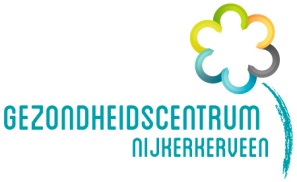 Persoonlijke gegevens: Voorletters en achternaam	: .....................................................................   M/V Roepnaam			: .............................................................................. Geboortedatum		: …........................................................................... Geef hier aan welke wijziging u wilt doorgeven:         AdresStraat en huisnummer		: ..............................................................................
Postcode en woonplaats	: ..............................................................................        TelefoonVast tel. nummer		: ..............................................................................
Mobiel tel. Nummer		: ..............................................................................        VerzekeringVerzekeraar			: ..............................................................................
UZOVI				: ..............................................................................
Verzekeringsnummer		: ..............................................................................        Apotheek			: …............................................................................Andere wijziging		: ..............................................................................  ..............................................................................  ..............................................................................  ..............................................................................Datum waarop de wijziging ingaat	: ..............................................................................        Bij deze verklaar ik akkoord te gaan met het doorvoeren van de wijzigingen in mijn dossier. U kunt dit formulier afdrukken en afgeven op de praktijk of  per e-mail verzenden naar:
info@gc-nijkerkerveen.nl